Муниципальное бюджетное общеобразовательное учреждение начальная общеобразовательная школа с.СтерлибашевоМалая академия наук младшего школьникаСекция: «Гуманитарные дисциплины»Тема научно–исследовательской работыОномастика названий магазинов и  кафе с.СтерлибашевоАвтор работы: Иксанова Элина Рустямовна,учащаяся  11 Б классаМБОУ СОШ №2 с.СтерлибашевоНаучный руководитель: Спиридонова Ирина Аркадьевна, учитель русского языка и литературы МБОУ СОШ №2 с.Стерлибашевос. Стерлибашево, 2021 годСодержание.Введение…………………...…………………………………………………….…3                Глава  1. Ономастика.1.1. Что такое ономастика?.....................................................................................51.2. Из истории ономастики……….…………………….………………….…6  1.3.  Об изменениях эмпоронимов………………….……………………………7Глава 2. Эмпоронимы  села Стерлибашево……………………………………..9Глава 3. Социологический опрос и его результаты……………………………12 Заключение………………………………………………………………………..13 Список литературы………………………………………..…………………… 15       Приложения  Приложение 1. Рекомендации по названию фирмы………...…………………16 Приложение 2. Направления ономастики…………………………..…………..19 Приложение 3. Результаты опроса в диаграммах…………………...…………21 Приложение 4. Названия магазинов……………...……………………………..22Введение              Возвращаясь домой из школы по улице,  в глаза  бросаются яркие рекламные щиты и вывески магазинов. Обращая внимание на их названия,  невольно задумываешься: « А почему назвали именно так? И что оно означает?» Эти вопросы подтолкнули  меня к выбору темы для исследовательской работы. Актуальность. Мы живем в окружении слов – названий предметов, процессов, качеств, явлений, окружающих нас людей. Но есть слова, занимающие особое положение в системе языка, предназначенные для обозначения конкретных предметов и явлений и выделяющие их из ряда похожих, однотипных предметов и явлений, - имена собственные. Мы сталкиваемся с ними практически каждый день, к ним мы относим как имена реально существующих людей, городов и рек, так и наименования предметов и субъектов, созданных фантазией человека. Очень часто человек задается вопросами:  “Откуда произошло то или иное название, фамилия, имя, почему город, река, страна  так называются и т.д”. 	Многообразие имен собственных, их широкое распространение в нашей жизни и сложность этого аспекта языка привели к возникновению особой отрасли языкознания – ономастики.  В свою очередь, появление этой науки привело к тому, что возросла необходимость в её изучении. Стоит отметить, что ономастика – наука, которая  имеет тесные связи с историей, культурологией, краеведением, филологией, археологией и лингвистическими дисциплинами.Целью данной работы является исследовать названия  магазинов и кафе с.Стерлибашево, выявить специфические особенности эмпоронимов.Задачи: - изучить литературу и собрать информацию;- провести лингвистические экскурсии по селу, пронаблюдать и    собрать сведения о названиях магазинов;- распределить эмпоронимы по тематическим группам, выявить особенности;- провести социологический опрос;- оформить работу.     Гипотеза: существуют  закономерности  в названиях магазинов, и это связано с лингвистикой.    Методы исследования: наблюдение, опрос (анкетирование), изучение литературы, беседа, интервью, лексический анализ.  Новизна работы заключается в том, что  предпринята попытка лингвистического анализа названий магазинов, кафе с.Стерлибашево.  Практическая значимость исследования: данный материал может быть использован для уроков русского языка  при изучении имен собственных, классных часов.Объект исследования: эмпоронимы - названия магазинов села. Предмет исследования: имена собственные в названиях магазинов и кафе.                                       Сроки исследования: 2019-2020.Этапы исследования:Изучение литературы и сбор информации;Лингвистические экскурсии по селу, наблюдение  и    сбор сведений о названиях магазинов;Лексический анализ. Распределение эмпоронимов по тематическим группам, выявить особенности;Социологический опрос;Подведение итогов, оформление работы.Глава 1. Ономастика.1.1. Что такое ономастика?Изучив литературу и информацию из Интернета, во-первых раскроем понятие «ономастика». Что же такое ономастика?Онома́стика (от др.-греч. ὀνομαστική — искусство давать имена) — раздел языкознания, изучающий любые собственные имена, историю их возникновения и трансформации в результате длительного употребления в языке-источнике или в связи с заимствованием из других языков. В более узком значении ономастика — это собственные имена различных типов, совокупность ономастических слов, — ономастическая (онимическая) лексика.В ономастике есть направления в зависимости от того, какие имена собственные изучаются. (Приложение 2). Одно из направлений ономастики нас  заинтересовало и будет рассмотрено в настоящей исследовательской работе. Изучением названий магазинов, фирм, парикмахерских и т.д. занимается эргонимика. В ономастике термин «эргонимика» (от греч. «труд, дело, деятельность») существует для названия широкого круга учреждений - как «собственное имя делового объединения людей» (Романова Т. П. Проблемы современной эргонимики // Филология, Вестник Б ГУ// 2015, - с.34-48).Единицами эргонимики, как мы уже отметили выше, являются эмпоронимы – собственные наименования магазинов, фирмонимы - названия фирм.  Эмпороним состоит из 2-х частей: название самого объекта (магазин, парикмахерская, кафе) и  его имя собственное  («Эльвина», «Орхидея», «Амазонка»).     	Главными функциями «товарного» эмпоронима являются информативная и рекламная. Благодаря информации и способу её подачи эмпоронимы достигают своей основной цели - привлечения внимания клиентов и покупателей.   	 Оптимальные информативно-рекламные собственные имена удаётся создать не всегда. Этому препятствует то, что очень сложно выделить определённую рациональную информацию об объекте продажи. Например, многие магазины в настоящее время предлагают самые разнообразные товары и услуги покупателю и просто не могут иметь информативных названий. 	Для привлечения внимания потребителя наиболее актуальной оказывается рациональная информация, содержащаяся в эмпорониме. Обычно эта информация об объекте продажи. При этом объект может быть назван прямо: «Продукты», «Стройматериалы», «Мужская одежда» и др. 	 Современному периоду свойственно разнообразие. Если раньше магазины подразделялись по специализации  («Продукты», «Молоко» и т.д.), классификация шла по ГОСТам (правилам торговли), то в настоящее время владельцы свободны в названиях, потому что магазины в нашем посёлке имеют как продуктовые, так и промышленные отделы.1.2. Из истории ономастики.   	Ономастика как раздел языкознания, изучающий любые собственные имена, получила свой статус в 30-х гг.20 века.   	 Ономастика даёт ценнейший материал для истории, устанавливая места поселений и пути миграций, часто исчезнувших народов, характеризуя местные мифы, давая представления о типе поселений, об общественных и семейных отношениях. Анализ географических названий южной части Восточно-Европейской равнины приводит к положительному решению вопроса о скифском вкладе в русский язык. Анализ названий русских городов по Великому водному пути (типа «Вышний Волочёк») позволяет установить особенности речного транспорта соответствующей эпохи и т. д. Топонимика (особенно гидронимика) зачастую является единственным источником информации об исчезнувших языках и народах.1.3. Об изменениях эмпоронимов.В ходе работы над исследованием я пыталась найти литературу по данному вопросу. Кроме отдельных интернет - ресурсов, специальной литературы мне найти не удалось. Я прочла несколько исследовательских работ, посвященных этой теме по  другим городам, но мне хотелось бы осветить эту тему на материале родного села.Свой анализ хочу начать с «импортных» названий магазинов, кафе, ресторанов, так как у нас вся мода  заграничная.  Нас везде окружает иностранный язык. Он  так сильно вошел в нашу повседневную жизнь, что некоторые его даже не замечают.      В России, начиная со времён Петра Первого, иностранные названия  стали использоваться  в названиях кабаков, магазинов,  контор и других публичных мест, причём зачастую в одном названии соединялись и русские, и иностранные слова. В эпоху Петра Первого введение иностранных слов и названий несло в себе исключительно идеологический, политический и воспитательный смысл. Это было вызвано тем, что  для Петра Первого было важно вывести Россию на уровень Европы. Введение иностранных слов, названий  заставляло население страны поневоле приобщаться к европейской культуре.       Постепенно в России появилось большое количество иностранных фирм. Использование иностранных названий и слов стало привилегией аристократии.       После революции 1917 года большевики ввели позицию насильственного искоренения иностранных названий с целью идеологической пропаганды,  Иностранные и русские дореволюционные названия были заменены на фразеологию общественной жизни и революционной тематики, например,  кафе и кабаки были заменены на столовые.      Таким образом, к началу перестройки 90-x годов прошлого столетия, в основном, использовались нейтральные названия типа: «Ласточка», «Огонёк», а также названия с «советской» символикой.  В 90-е годы вместе с перестройкой и началом развития рыночных отношений началось повальное использование иностранных названий  с целью увеличения продаж, привлечения покупателей.      На сегодняшний день ситуация с применением к месту и не к месту иностранных названий уже не имеет таких масштабов. Это связано с тем, что жители России, благодаря Интернету, поездкам за границу, имеют информацию о качестве товаров и услуг. Для жителей страны, имеющих невысокие доходы, не владеющих информацией и иностранными языками, при выборе покупок и посещении кафе, ресторанов и других подобных учреждений не столь важно, какое название им дано.       Таким образом, названия кафе,  магазинов, ресторанов, как правило, являются показателями политического строя, культуры, уровня развития торговых отношений.        Я живу в сельской местности.        Когда ходишь по улицам села, замечаешь необычные, иногда и непонятные  названия. Например, «Савой».  Не всякий   поймет, что  означает это название. Отражают ли они суть, свою направленность? Поэтому я решила исследовать эту тему.   Для того чтобы кафе или ресторан приносили прибыль и привлекали клиентов, конечно,  недостаточно только правильно построить бизнес. Очень важно придумать хорошее, интересное, броское и запоминающееся название, пытаясь таким образом привлечь внимание посетителей.  Все вроде устраивает: и обслуживание, и меню.  Только одно долго не могла понять: почему так назвали? Что же значит – Савой? Разобраться  в этом мне помог Интернет. Вот что я вычитала. Савой - имя древнего аристократического британского рода, ведущего свое происхождение с XI века. В XIII веке главой рода в Лондоне был построен Савойский замок, на месте которого впоследствии существовали в разные годы госпиталь, тюрьма и даже театр. В восьмидесятых годах девятнадцатого века на этом же месте был построен первый лондонский фешенебельный отель - с роскошными интерьерами, лифтами, электрическим освещением, ванными в номерах и т.д., что по тем временам было неслыханным. Успех отеля позволил впоследствии открыть целую сеть дорогих гостиниц, а слово "Савой" стало почти нарицательным.Глава 2. Эмпоронимы  села Стерлибашево.Имя предмета не «звук пустой», оно наполнено глубоким смыслом. В названии живут человеческие ощущения и восприятия, впечатления и понятия, повседневный опыт и практика, переживания и эмоции.      Мы рассмотрели названия магазинов, кафе села (Приложение 4).   Если проанализировать и попытаться их классифицировать, то можно выделить следующие группы названий.Основные тематические группы эмпоронимов.  1) Имена собственные (личные имена владельцев и членов их семей):	ЭльвинаКамилаАлинаАйгуль2) Названия животных, птиц, растений:                    Ласточка – красивая перелётная птицаЗолотой курай – растение, и которого изготавливают музыкальный инструмент.3) Природные,  астрономические явления:                   Звездный,  Планета – космические тела                   Меркурий – планета	   Заря – свечение неба перед восходом и после заката солнца4) Эмпоронимы, обозначающие отвлечённые понятия:	      Сказка – фантастический мир	Магнит– тело, обладающее собственным магнитным полем. 6) Эмпоронимы, характеризующие ассортимент предлагаемых товаров:                   «Цветы»                   «Желтый диван»                  «Мебель»                  «Канцтовары»                  «Арзан»                  «Стройград»                  «Рулевой»                  «Магнит-косметик» и др.Такие наименования хороши тем, что они экономят время, затраченное на поиск нужных товаров, указывая конкретно на то, что нужно купить. Это очень важно, потому что такое название является ориентиром в дороге за покупками. 7) Эмпоронимы, обозначающие денежные знаки:		«Пятерочка»		«Монетка»		«Копейка»8) Языковые эксперименты:                   «Дочки-сыночки»                   «Стройград»                    «Строймастер»                   «Шурум-бурум»                    «Время есть»  	 Как видно из нашей классификации, владельцы магазинов предпочитают эмпоронимы, обозначающие собственные имена, отвлечённые понятия, а так же названия, отражающие языковые эксперименты.	Основные лексические группы эмпоронимов.1) Общеупотребительные слова:                   Сказка 2) Разговорные слова:                  Шурум-бурум                  Айдук	     	Горячий хлеб 3) Специальные слова:          		Энже		Строймастер 4) Многозначные слова:СказкаВывод. По лексике наиболее частотные в названиях магазинов общеупотребительные слова, что говорит, вероятно, о стремлении владельцев назвать магазин красиво и понятно и, в то же время,  привлечь покупателей.Глава 3. Социологический опрос и его результаты.Что мы знаем о названиях магазинов нашего посёлка?	  Сначала мы провели социологический опрос среди продавцов и владельцев.  Им задавались следующие вопросы:                   *Знаете ли, что обозначает название вашего магазина?                   * Нравится ли название?           Так в магазине «Эльвина» директор пояснила, что магазин назван в честь её дочери, которой это название тоже очень нравится.            В магазине «Заря» нам рассказали, что их название ассоциируется  ярким образом свечения солнца.             Продавцы магазина «Золотой курай» тоже поделились историей названия. Само слово курай является одним из элементов символики Республики Башкортостан.  В ассортимент товара входят продукты «Халяль», продукты  нашей республики, поэтому название себя оправдывает.           Вывод.  Большинство опрашиваемых  объяснили значение названия магазина,  20 % продавцов не смогли ответить на  1-й вопрос и 100 % составляют ответы на 2-ой вопрос. (Диаграммы представлены в Приложении 3).		Потом был проведён опрос и среди населения разного возраста. Им задавались вопросы:                                   *Какие магазины часто посещаете?                                   * Нравится ли вам название?                                   *Знаете, что обозначает?Всего опросили  35    человек. Результаты приведены в таблице:            Вывод. Результаты опроса говорят о том, что названия магазинов многих устраивают, но не все ещё задумываются о происхождении и значении слов.                                                     Заключение.    	В итоге можно сказать, что поставленные передо мной цели и задачи достигнуты, наша гипотеза о том, что существуют  закономерности  в названиях магазинов , и это связано с лингвистикой, подтвердилась. Работа, проводимая нами, показалась очень увлекательной и интересной, и мы сделали следующие выводы:- эмпоронимы выполняют две функции: рекламную (привлекают внимание покупателей) и рациональную;-проведя лексический анализ, мы заметили, что в основном – это интересные, яркие слова; в качестве другой закономерности надо отметить тот факт, что доминирующая часть речи эмпоронимов – имена существительные (85 %);-формируя спрос и сбыт товаров, владельцы пытаются найти запоминающиеся названия, чтобы выгодно представить свой магазин среди конкурентов. В дальнейшем мне бы хотелось изучить эмпоронимы торговых точек в г.Стерлитамак.Список литературы.1.Е.С. Кара – Мурза. Новые времена – новые имена. Коммерческое имя как риторическая и маркетологическая проблема// М.В.Ломоносов и современные стилистика и риторика: сб. статей науч. ред. И.Б.Александрова, В.В.Славкин.- М.: Флинта: Наука, 2008. С. 282 -303.2. Шмелева Т.В. Язык города. Наименования магазинов. – Красноярск: Красноярский университет, 1989. – 40с.3.Ожегов С.И., Шведова Н.Ю. Толковый словарь русского языка. М.: Азбуковник, 1999.5. Фразеологический словарь русского языка.Сайты в Интернете: 1.www.wikipedia.ru2. www.merlion.ru/about/vendors/positronica/3. http://www.bishelp.ru4. http://shkolazhizni.ru                       Приложение 1.      Рекомендации по названию торговой точки       По статистике, 95% бизнесов перестают существовать в течение первого года жизни. И достаточно часто разница между «потонувшими» и «выжившими» заключается в каких-то незначительных мелочах, например, в удачном названии компании. Чтобы помочь вам в выборе названия, которое будет работать на успех всего предприятия, я сформулировал десять простых рекомендаций. 1. Будьте лаконичны. Чем короче название вашей компании, тем легче оно запоминается. Небольшое имя гораздо проще написать без ошибок или передать «из уст в уста». Можно также рассмотреть вариант сокращенного наименования, но будьте осторожны – если нет очевидных и памятных врезок в использовании сокращения, то сокращение может сделать ваше имя слишком абстрактным.2. Подумайте о своих потенциальных клиентахПопытайтесь придумать для своей компании название, которое будет резонировать с вашей целевой аудиторией. Используйте то, что вы знаете о будущих клиентах, чтобы измерить значимость любых названий, отобранных вами.3. Изучите конкурентов.Знаете ли вы, как называются компании, которые уже работают на вашем рынке? Составьте список компаний-конкурентов и внимательно изучите их названия, чтобы «зажечь» свои собственные идеи и придумать наименование, которое действительно будет выделяться на фоне всех остальных.4. Создайте что-то своё.Не забывайте о ценности названия, которое полностью уникально (как, например, Kodak или «Вимм-Билль-Данн»). Мало того, что подобное название может сделать ваш бизнес незабываемым, но оно также увеличивает вероятность оставить свой собственный след в истории бизнеса.5. Используйте словари.Во время мозгового штурма полезно обращаться к словарям, благодаря которым можно получить необходимое вдохновение. Воспользуйтесь иностранными словарями специальной лексики, и ещё некоторое количество оригинальных названий вам гарантировано.6. Не ограничивайте себя.Если вы выбрали имя, которое отражает сферу вашей будущей деятельности, это может ограничить вас в дальнейшем выборе направлений для развития бизнеса. Иногда имеет смысл выбирать более обобщенное название.7. Посмотрите на название со всех сторон.Подумайте о том, как имя фирмы будет вписываться в повседневную деятельность вашего бизнеса и как оно заставит других думать и чувствовать. Убедитесь, что вы в курсе всех возможных ассоциаций, как положительных, так и отрицательных, которые будут возникать при упоминании вашего названия.8. Загляните в будущее.Название компании – это фундамент будущего бренда.  Попытайтесь визуализировать будущий логотип, поразмышляйте о фирменных цветах вашей компании, представьте, как это будет смотреться, и посмотрите, насколько гармоничным является общее ощущение от происходящего.9. Организуйте обратную связь.После того, как вы придумаете для своей компании несколько названий, спросите у друзей, родственников, коллег и потенциальных клиентов (если это возможно) об их первом впечатлении, какие у них ассоциации появляются, когда они слышат такое название. Выслушайте их предложения и замечания. После этого обдумайте все еще раз и постарайтесь подобрать название, учитывая критику.10. Главное – не спешить. Отложите свой окончательный список названий на день-два и затем вернитесь к нему со свежим взглядом. Таким образом, вы сможете по-новому взглянуть на названия, которые вам нравились прежде. Дав выстояться своему рабочему списку с названиями, вы сможете отказаться от откровенно слабых вариантов и выбрать из имеющихся у вас что-то действительно стоящее. 11. Фантазируй.Старайтесь придумать яркое и нестандартное название. Здесь можно проследить интересную цепочку поведения ваших потенциальных клиентов. Появляется нестандартное название, которое вызывает удивление, а удивление порождает любопытство, что в свою очередь привлекает новых клиентов в вашу фирму. Таким образом, у вас появляется высокий шанс заинтересовать людей только лишь названием. 12. Соблюдай закон. Рассмотрите выбор названия для фирмы с юридической точки зрения. Согласно законодательству Российской Федерации, строго запрещается использовать в названиях фирм  такие слова как: «Российская Федерация», «Россия», «федеральный» и т.п. Названия городов, а также административных регионов можно использовать только в том случае, если у вас есть разрешение специальной комиссии. Оно должно быть обязательно в письменном виде. Запрещается указывать в качестве названий иностранные аббревиатуры.          Это далеко не полный список полезных советов, которые следует учитывать при выборе имени для своей фирмы. Но я надеюсь, что мои краткие рекомендации дадут вам эмоциональный толчок для поиска вашего верного решения. Старайтесь с помощью названия создать свой яркий и неповторимый образ. Будьте оригинальны в своём выборе. Не забывайте о том, что если  деятельность будет успешной, то название вашей фирмы «возрастёт в цене». Нашему селу  нужны яркие, оригинальные, нестандартные имена. Включите фантазию, и у вас всё получится.Приложение 2. Направления ономастикиАнтропонимикаСобственные имена людей (Пётр Николаевич Амехин, Иван Калита, Игорь Кио, Рюрик) исследует антропонимика.АстронимикаАстронимика изучает названия космических объектов или отдельных небесных светил (Солнце, Луна, Юпитер, комета Галлея, малая планета (астероид) Веста, карликовая планета Церера, звёзды Толиман или Сириус).ЗоонимикаСобственными именами животных, их кличками (Шарик, Мурка, Квадрат, Звёздочка, Донгуз) занимается зоонимика.КаронимикаПервоначально термин звучал как «карабонимика» (от греческих, «карабос» — корабль и «онома» — имя), но впоследствии было принято якобы более благозвучное название. Изучает собственные имена (наименования) кораблей, судов и катеров («Аврора», «Варяг», «Бородино», «Память Меркурия» и т. д.), историю и происхождение корабельных наименований, показывает истоки именования кораблей, судов и катеров, традиции и системы наименований на флотах мира. Термин предложил Г. В. Алексушин в противовес предложенным ранее терминам наутонимика и каронимика.КосмонимикаНаименования зон космического пространства — созвездий, галактик, как принятые в науке, так и народные (Млечный Путь, Плеяды, Галактика Андромеды) анализирует космонимика. Весьма часто термин космоним употребляют как синоним астрониму.ХрематонимикаСобственные имена предметов материальной культуры (алмаз «Орлов», меч Дюрандаль, пушка Гамаюн) стали объектом изучения хрематонимики.ПрагматонимикаИзучает наименования товаров и других результатов практической деятельности людей. Например, парфюмонимы — названия парфюмерной продукции, ароматов (Chanel, J'adore, Lauren), чоконимы — названия шоколадной продукции («Кара-Кум», «Метелица», «Ласточка»).ТеонимикаСобственные имена богов и божеств любого пантеона (Стрибог, Зевс).ТопонимикаТопонимика изучает множество собственных имён географических объектов, например: Россия, Чёрное море, Новгород, Невский проспект, река Ловать,озеро Байкал, Куликово поле, которые в ономастике носят название топонимы.ЭргонимикаИзучает наименования деловых объединений людей. Например, эмпоронимы — названия магазинов, фирмонимы — названия фирм. Сюда же относятся названия парикмахерских, баров, кафе, благотворительных организаций и др.ЭтнонимикаИзучает названия народов и племён. Приложение 3.Результаты опроса в диаграммахЗнаете ли, что обозначает название вашего магазина?Нравится ли название?Вывод.  Большинство опрашиваемых  объяснили значение названия магазина,  20 % продавцов не смогли ответить на  1-й вопрос и 100 % составляют ответы на 2-ой вопрос.Приложение 4.Лингвистические  экскурсии по селу.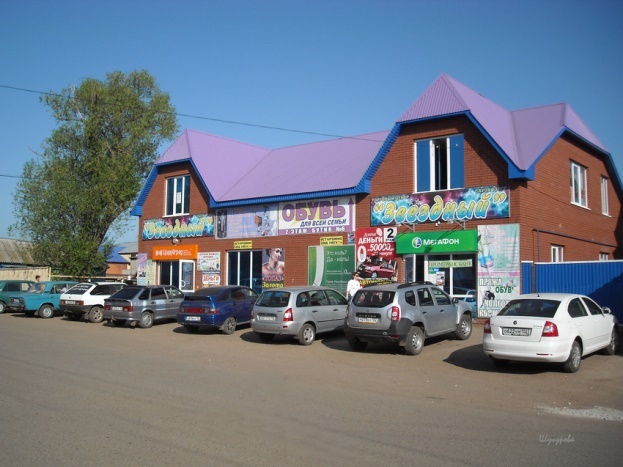 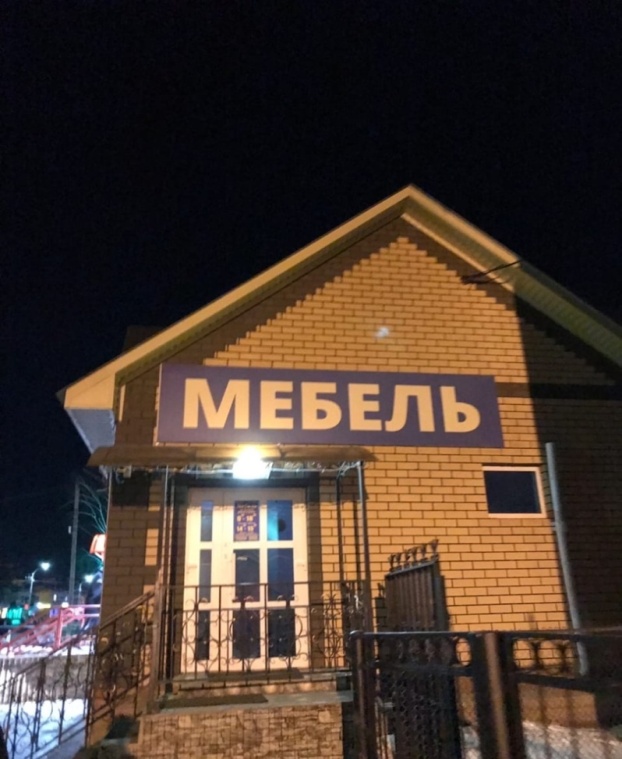 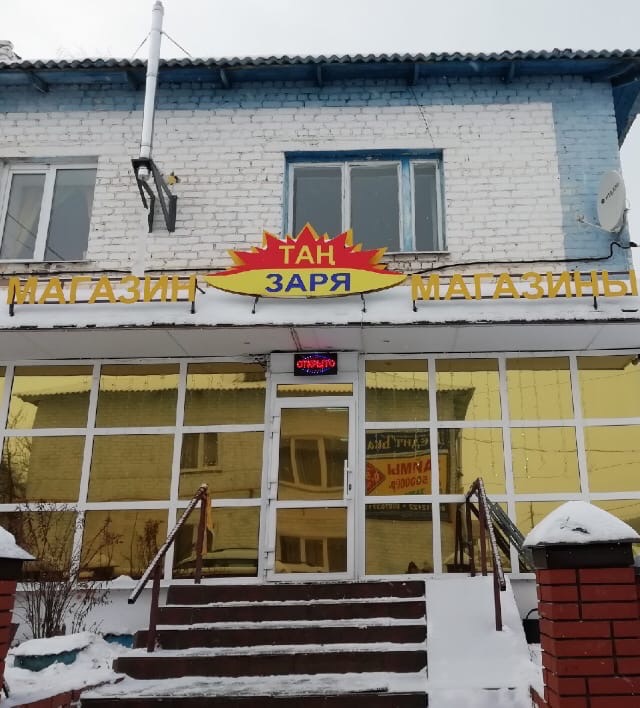 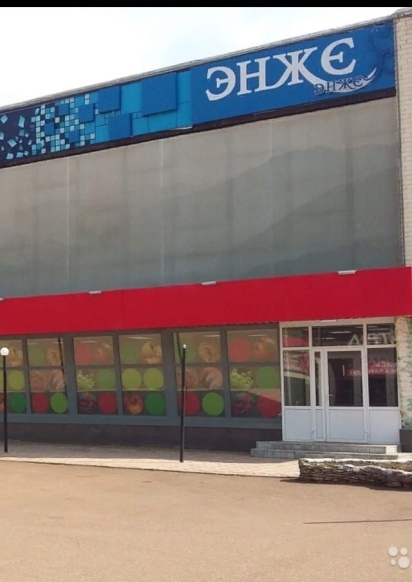 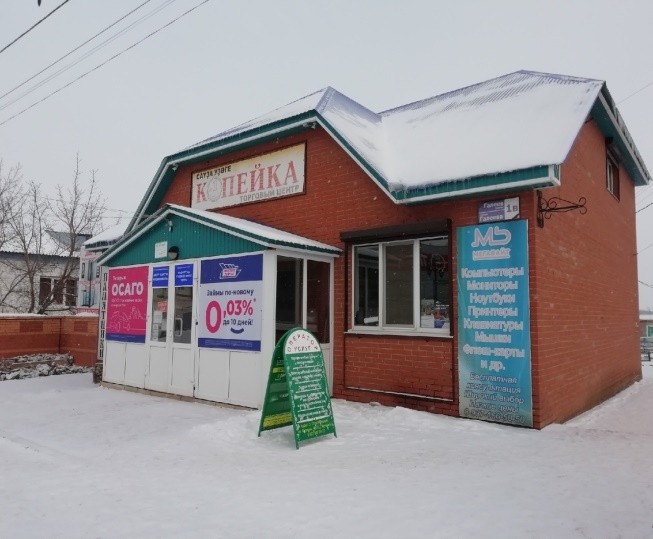 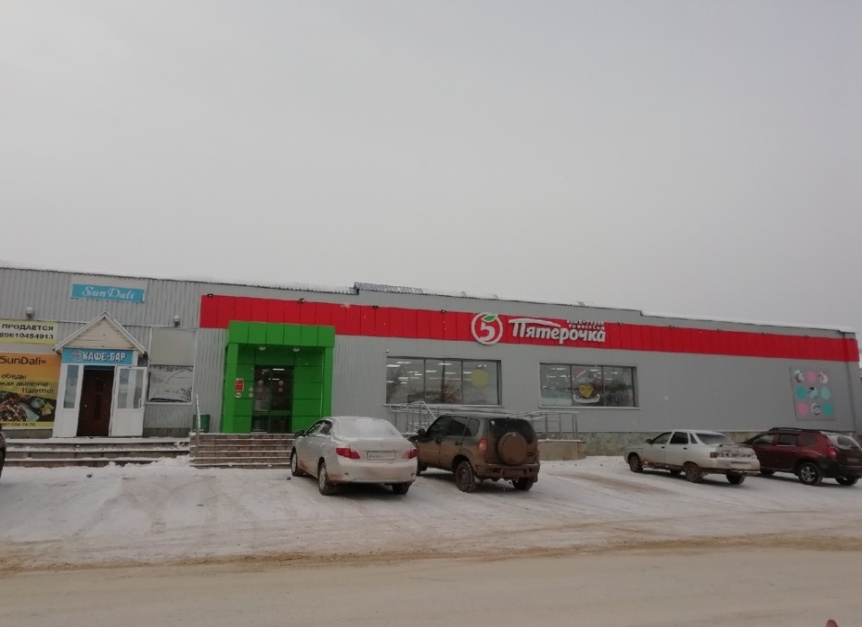 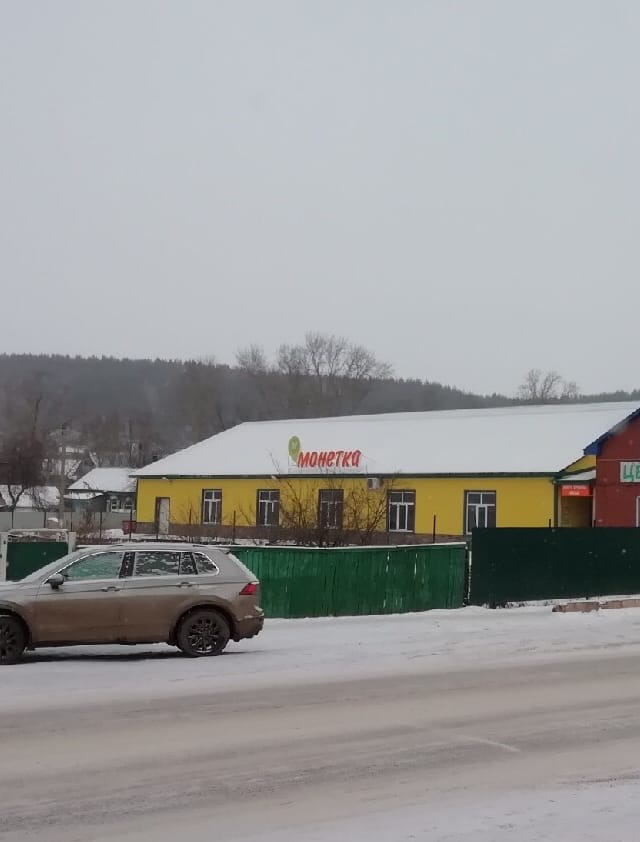 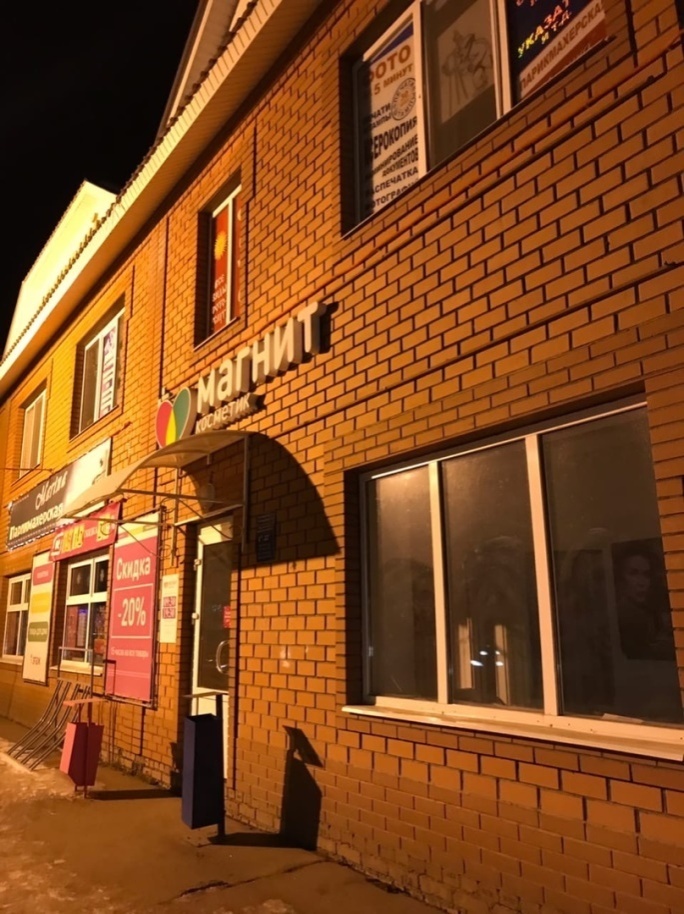 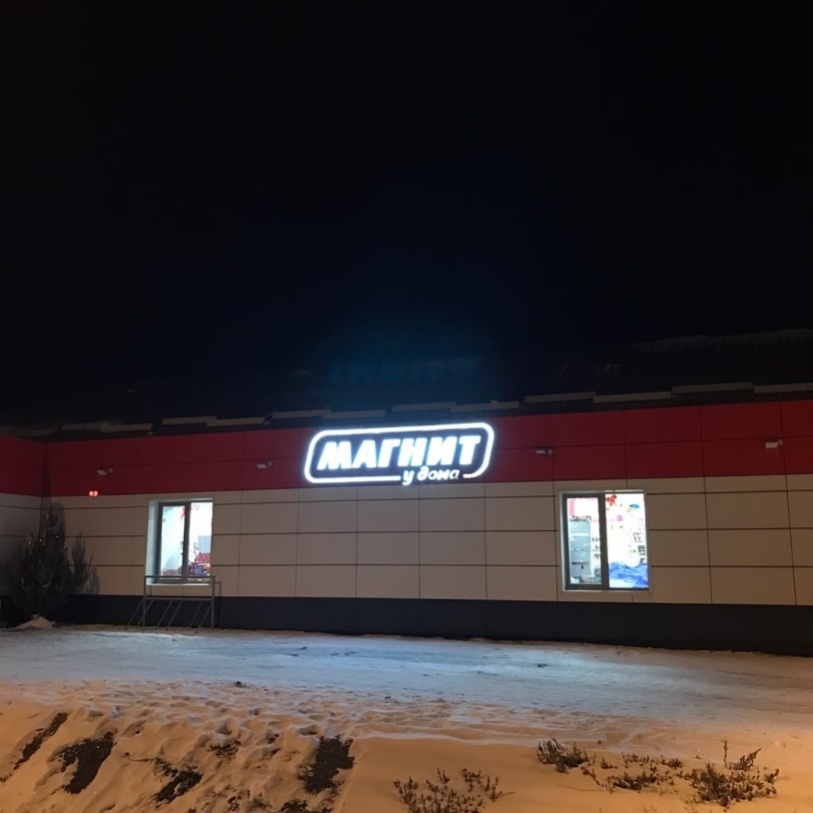 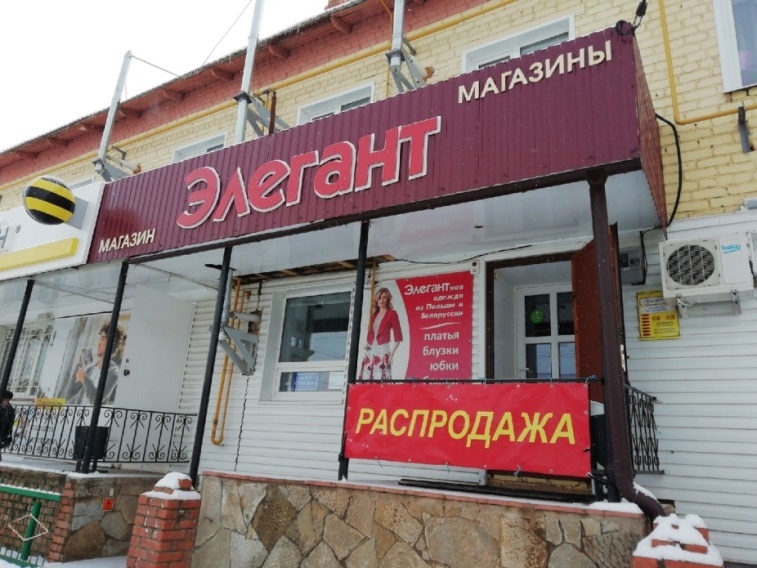 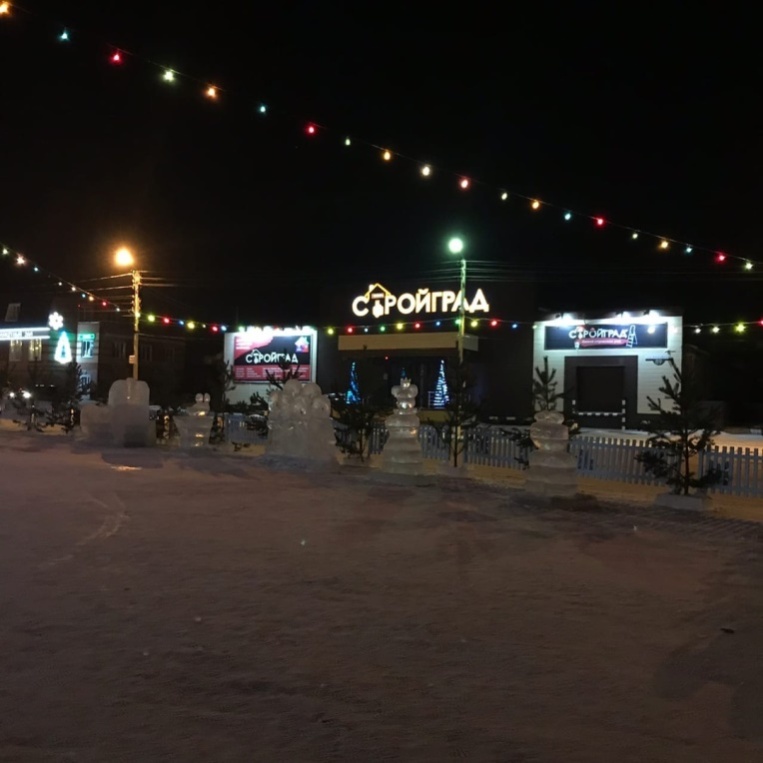  Кого опрашивалиВсего1 вопрос          2   вопрос          2   вопрос3 вопрос3 вопросданетданетДети10ПятерочкаСказка, Тысяча мелочей9173Учащиеся (10 класс)15Пятерочка14115-Взрослые10Пятерочка, Арзан, Магнит9191